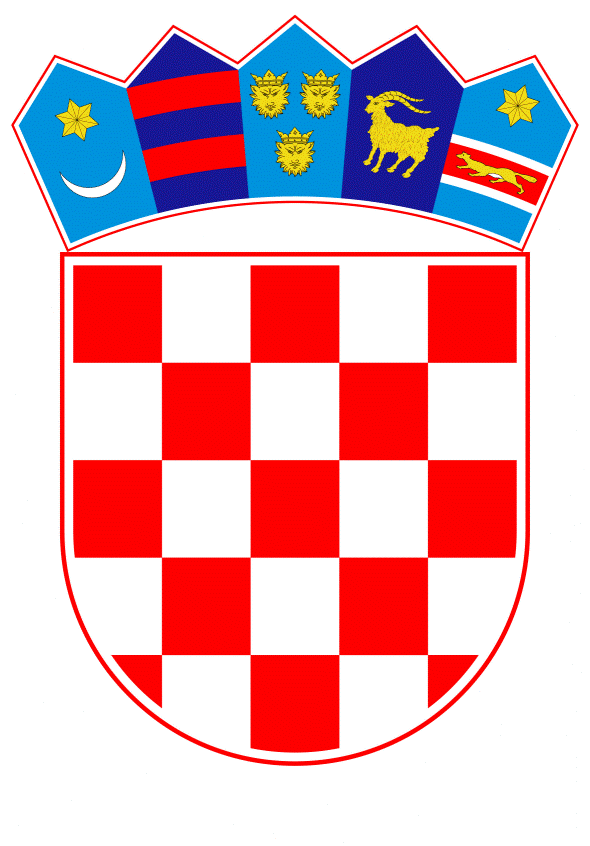 VLADA REPUBLIKE HRVATSKEZagreb, 22. kolovoza 2019.__________________________________________________________________________Predlagatelj: 	Ministarstvo državne imovine___________________________________________________________________________Predmet: 	Prijedlog uredbe o izmjenama i dopuni Uredbe o unutarnjem ustrojstvu  Ministarstva državne imovine	_________________________________________________________________________      Banski dvori | Trg Sv. Marka 2  | 10000 Zagreb | tel. 01 4569 222 | vlada.gov.hr											PRIJEDLOGNa temelju članka 54. stavka 1., a u vezi s člankom 65. stavkom 3. Zakona o sustavu državne uprave („Narodne novine“, br. 66/19), Vlada Republike Hrvatske je na sjednici održanoj ____ kolovoza 2019. godine donijelaU R E D B Uo izmjenama i dopuni Uredbe o unutarnjem ustrojstvu Ministarstva državne imovineČlanak 1.U Uredbi o unutarnjem ustrojstvu Ministarstva državne imovine  („Narodne novine“, br. 8/17) u članku 42. stavak 4. briše se.Članak 2.U članku 43. dodaje se novi stavak 2. koji glasi:„Radom upravne organizacije ustrojene u sastavu ministarstva upravlja ravnatelj.“Dosadašnji stavci 2. do 6. postaju stavci 3. do 7.Članak 3.U članku 44. stavak 2. mijenja se i glasi:„Ravnatelji za svoj rad odgovorni su nadležnom državnom tajniku, ministru i Vladi Republike Hrvatske“.U stavcima 6., 8. i 10. riječi: „pomoćniku ministra“ zamjenjuju se riječima: „ravnatelju“.Članak 4.Okvirni broj državnih službenika i namještenika u Ministarstvu državne imovine prikazan u tablici koja je sastavni dio Uredbe o unutarnjem ustrojstvu Ministarstva državne imovine („Narodne novine", br. 8/17) zamjenjuje se Okvirnim brojem državnih službenika i namještenika u Ministarstvu državne imovine koji je sadržan u tablici u prilogu ove Uredbe i koja čini sastavni dio Uredbe o unutarnjem ustrojstvu Ministarstva državne imovine.Članak 5.Ministar državne imovine će, u roku od 30 dana od dana stupanja na snagu ove Uredbe uz prethodnu suglasnost središnjeg tijela državne uprave nadležnog za službeničke odnose, donijeti Pravilnik o unutarnjem redu Ministarstva državne imovine usklađen s odredbama ove Uredbe.Članak 6.Ova Uredba stupa na snagu prvoga dana od dana objave u Narodnim novinama.Klasa:Urbroj:Zagreb,PREDSJEDNIKmr. sc. Andrej PlenkovićOKVIRNI BROJ DRŽAVNIH SLUŽBENIKA I NAMJEŠTENIKA U MINISTARSTVU DRŽAVNE IMOVINEObrazloženjeZakon o sustavu državne uprave („Narodne novine“, br. 66/19) stupio je na snagu 18. srpnja 2019. godine.Navedenim Zakonom propisano je da upravnom organizacijom u sastavu ministarstva rukovodi ravnatelj, te da će Vlada Republike Hrvatske u roku od 60 dana od dana stupanja na snagu Zakona uskladiti uredbe o unutarnjem ustrojstvu tijela državne uprave s odredbama Zakona.Ovom Uredbom se unutarnje ustrojstvo Ministarstva državne imovine usklađuje s odredbama Zakona o sustavu državne uprave u dijelu koji se odnosi na rukovođenje upravnim organizacijama u sastavu Ministarstva pa se iz važeće Uredbe brišu pomoćnici ministara umjesto kojih se navode ravnatelji uprava.Ukupan okvirni broj državnih službenika i namještenika potrebnih za obavljanje poslova iz djelokruga Ministarstva ostao je isti jer u Službi za pravne poslove u Upravi za nekretnine ukinut jedan izvršitelj te je broj izvršitelja u Službi za pravne poslove smanjen s 10 na 9 izvršitelja, a jedan izvršitelj (ravnatelj) je dodan neposredno u Upravi za nekretnine, izvan sastava nižih ustrojstvenih jedinica. Isto tako u Službi za nestrateška trgovačka društva u Upravi za trgovačka društva je ukinut jedan izvršitelj te je broj izvršitelja u Službi za nestrateška trgovačka društva smanjen s 8 na 7 izvršitelja, a jedan izvršitelj (ravnatelj) je dodan neposredno u Upravi za trgovačka društva, izvan sastava nižih ustrojstvenih jedinica.Zakonom o sustavu državne uprave propisano je da provedbeni propisi stupaju na snagu osmoga dana od dana objave, ali da iznimno, zbog osobito opravdanih razloga, provedbenim propisom može biti utvrđen drukčiji rok njegova stupanja na snagu, a najranije prvoga dana od dana objave.Kako je Zakon o sustavu državne uprave odredio da upravnom organizacijom u sastavu ministarstva rukovodi ravnatelj, a ne više pomoćnik ministra, i kako je navedena promjena bitna za funkcioniranje ministarstva, ista predstavlja osobito opravdani razlog za stupanje na snagu ove Uredbe prvog dana od dana objave pa je tako Uredbom i određeno.Financijska sredstva za provedbu ove Uredbe planirana su i osigurana su u Državnom proračunu Republike Hrvatske na razdjelu Ministarstva državne imovine.Unutarnje ustrojstvene jedinice u sastavu MinistarstvaOkvirni broj izvršitelja1. KABINET MINISTRA 112. GLAVNO TAJNIŠTVO 1* neposredno u Glavnom tajništvu, izvan sastava nižih ustrojstvenih jedinica 12.1. Sektor za ljudske potencijale, opće poslove, oduzetu imovinu i informatičku potporu12.1.1. Služba za ljudske potencijale, opće poslove i oduzetu imovinu1* neposredno u Službi za ljudske potencijale, opće poslove i oduzetu imovinu, izvan sastava nižih ustrojstvenih jedinica Službe132.1.1.1. Odjel za oduzetu imovinu32.1.1.2. Odjel pisarnice102.1.2. Služba za informatičku potporu i informacijsku sigurnost72.2. Sektor za financijsko upravljanje, računovodstvo  i javnu nabavu12.2.1. Služba za financijsko planiranje, proračun, analize i javnu nabavu1* neposredno u Službi za financijsko planiranje, proračun, analize i javnu nabavu, izvan sastava nižih ustrojstvenih jedinica Službe62.2.1.1. Odjel za javnu nabavu32.2.2. Služba za računovodstvene poslove7Glavno tajništvo – ukupno553. UPRAVA ZA NEKRETNINE* neposredno u Upravi za nekretnine, izvan sastava nižih ustrojstvenih jedinica 23.1. Sektor za stanove, poslovne prostore i zemljišta13.1.1. Služba za stanove73.1.2. Služba za poslovne prostore73.1.3. Služba za zemljišta13.1.3.1. Odjel za raspolaganje građevinskim zemljištem53.1.3.2. Odjel za infrastrukturu i eksploatacije53.1.3.3. Odjel za bivšu vojnu imovinu53.2. Sektor za investicijske projekte, pravne i tehničke poslove i jedinice lokalne i područne (regionalne) samouprave 13.2.1. Služba za investicijske projekte73.2.2. Služba za pravne poslove93.2.3. Služba za tehničke poslove73.2.4. Služba za jedinice lokalne i područne (regionalne) samouprave1* neposredno u Službi za jedinice lokalne i područne (regionalne) samouprave, izvan sastava nižih ustrojstvenih jedinica Službe63.2.4.1. Područna jedinica Osijek 33.2.4.2. Područna jedinica Rijeka 33.2.4.3. Područna jedinica Split 3Uprava za nekretnine – ukupno734. UPRAVA ZA TRGOVAČKA DRUŠTVA * neposredno u Upravi za trgovačka društva, izvan sastava nižih ustrojstvenih jedinica 24.1. Sektor za trgovačka društva14.1.1. Služba za strateška trgovačka društva i restrukturiranje94.1.2. Služba za nestrateška trgovačka društva74.2. Sektor za strategije, planove i izvještavanje14.2.1. Služba za strateško planiranje i upravljanje projektima84.2.2. Služba za koordinaciju sustava upravljanja84.2.3. Služba za regulativu i izvještavanje8Uprava za trgovačka društva – ukupno445. SAMOSTALNI ODJEL ZA ODNOSE S JAVNOŠĆU I PROTOKOL46. SAMOSTALNI ODJEL ZA REGISTAR DRŽAVNE IMOVINE37. SAMOSTALNI ODJEL ZA CRKVENU IMOVINU I SUKCESIJU38. SAMOSTALNI ODJEL ZA UNUTARNJU REVIZIJU3Ministarstvo državne imovine – ukupno 196